Millennium House, Century Square, 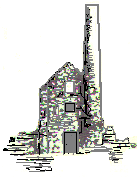 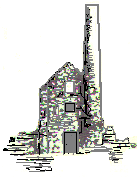 Princess Road, Pensilva, Liskeard, Cornwall, PL14 5NF.Telephone: 01579 363096 or 07810 234417Website: st-ive-parishcouncil.gov.uk  Email: stiveparish@btconnect.comCouncillors and Committee Members are summoned to attend:-A Meeting of the St Ive Parish Council Personnel Committee will be held on Monday, 4th July 2022 at 7.00pm in the Millennium House, Pensilva.The meeting will be open to public and will adhere to the current Covid 19 guidelinesAGENDA1.   Present.  2..  Election of Committee Chairman. 3.   Public session (members of the public may address the committee, if they so wish)4.   Apologies for absence5.   Declarations of Interest on items on the agenda.6.   Staff contracts of employment to be reviewed.7.   Calculation of staff holiday entitlement. 8.   Appraisals for current staff.9.   Completion of staff timesheets 10.  Any other business for this meeting.11.To close the meeting.Jenny Hoskin Parish Clerk Dated:  28th June 2022